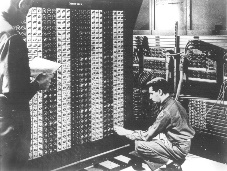 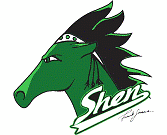 What is the problem with this loop? When x is 0, this code will throw an exception because you can’t divide by 0.int x=50; while(100/x != (some target value) && x!=0)
{System.out.println(x);
	x--;
}How is it fixed?while(x!=0 && 100/x != some target value){Summarize short circuit evaluationShort circuit evaluation: Going from left to right, if java encounters a false condition in an AND, it will stop executing
If java encounters an or statement || , if the first statement is true, skips all the rest because the overall condition is true.C++ and Java guarantee short circuit evaluation however Pascal always checks all conditions.
(need to use nesting)public class City {public String name;public int population;}City[ ] cityList = new City[6];  //assuming the array is populated with the values below but that the 4th element’s name is nullWrite a for loop that searches the array for the string “Khartoum”  Make sure the name is not null before doing a comparison on that name.  Print out the population if you find the String “Khartoum”for(int i =0;i< cityList.length; i++){
  if(cityList[i] != null &&
     cityList[i].name.equals(“Khartoum”)){
    System.out.println(cityList[i].population);
  }}Does anyone remember this code from ArrayCopying?if(tryList[i] == null || tryList[i].equals(“”))  …. Can you reverse the two parts of the if statement?They cannot be reversed safely because if the reference is null you cannot invoke the .equals operator on a null pointer.indexvalue081211300221123null49853145Memory addressnamepopulation812“Cairo”21,323,0001300“Durban”3,176,2542112“Harare”1,542,00098“Lagos”21,300,000 3145“Khartoum”5,989,000